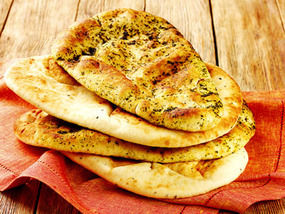 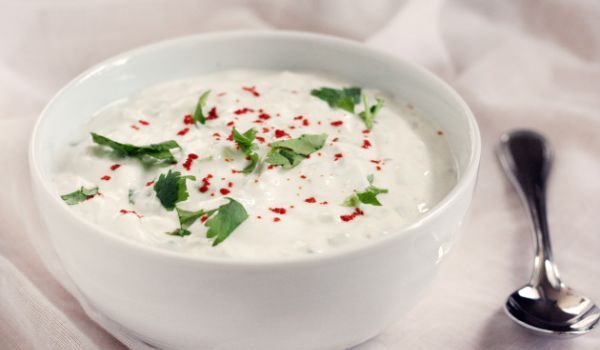 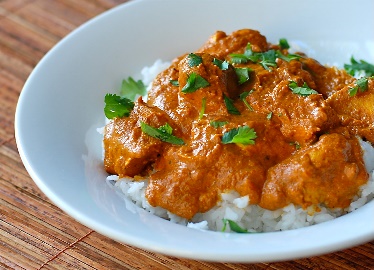 Dear Parents/Carers, Year 7,8,9,10 and 11 “Curry and Parents’ Evening” Wednesday 7th March 2018We would like to take this opportunity to formally invite you to a “Curry and Parents’ Evening” with a new format for Year 7,8,9,10 and 11 students on Wednesday 7th March, between 4.00 pm and 6.00 pm in the dining room.We will be serving a free variety of curry dishes from our professional kitchen for all parents/carers and students, and with all of our staff present, you will be able to discuss how your child is settling into Spring Half-Term 2. We will also ensure that there are vegetarian dishes available.The evening will provide the opportunity for you to check on your child’s academic progress in all subjects and will also give you the chance to talk to your child’s tutor about how he/ she is finding life at The Edge generally. It is particularly important at this stage of the year that all Year 11 parents/carers attend as we will be running workshops for all parents/carers during the evening on “How you can best support your child to achieve their potential at The Edge”. These will take place at 4.15pm, 5pm and 5.30pm. We know that students whose parents/carers are actively involved in their education make better academic and social progress than those who are not supported.  It is with this in mind that we invite you to this important event.Please fill in the reply slip below to inform us of your intentions.  We would be grateful if you could return the slip to us at reception by Friday 2nd March, otherwise feel free to e-mail me directly at andrew.wakefield@theedgeacademy.co.uk. We look forward to meeting you on Wednesday 7th March.Yours faithfully,Andrew WakefieldVice Principal__________________________________________________________________________________Year 7,8,9,10 and 11 “Curry and Parents’ EveningI will/will not be attending the Parents’ Evening on Wednesday 7th March 2018Name: ___________________________           		Year Group: __________Signed: __________________________ Parent/Carer	